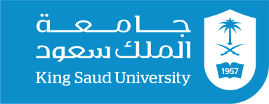    كلية السياحة والآثار                                                  نموذج طلب استئذان – اليوم الثلاثاء  التاريخ   /    /1437هـ.ملاحظة:الرقم..................................التاريخ................................المرفقات..............................اسم الموظفالرقم الوظيفيوقت الخروجوقت العودةسبب الاستئذانعدد الأذونات السابقةعدد الساعاتتوقيع الموظفالرئيس المباشرالتوقيع      مدير الإدارةسعيد بن علي الزهراني التوقيع